الأقدس الأبهى سبحان الذي نزّل الآيات بالحق ومن قبلها...حضرت بهاءاللهأصلي عربي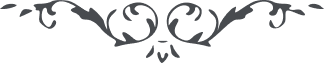 كتاب مبين - آثار قلم اعلى – جلد 1، لوح رقم (46)، 153 بديع، صفحه 240 – 241الاقدس الابهیسبحان الذی نزل الآیات بالحق و من قبلها البیان لیستعد من فی السموات و الارض لهذا الظهور الذی طلع و اشرق من افق مشیة ربک الرحمن و جآء بملکوت البرهان و یدعو من فی الاکوان الی الله العزیز الحکیم قل یا ملأ البیان هل وجدتم فیما نزل علی علی قبل نبیل ما لا یکون مزینا بطراز اسمی لا و رب العالمین لولا ذکری ما نزل البیان و لولا نفسی ما اشرقت شمس التبیان من افق المعانی و البیان و یشهد بذلک کل منصف علیم انه جعل کل البیان هدیة منه لنفسی و ورقة من رضوانی فما لکم اعرضتم عن الذی فدی نفسه فی سبیلی الواضح المستقیم تالله حین الذی علقه المشرکون فی الهوآء استنشق نفحات قمیصی و کان بصره متوجها الی وجهی و قلبه متذکرا بذکری المنیع قل أاتخذتم امر الله هزوا ما لکم اعرضتم عن الذی به نطق کل شیء بما نطقت سدرة الالهیة انه لا اله الا انا العزیز الکریم قل الکلیم قد استمد من هذا الاسم العظیم و الروح کان مویدا بهذا الذکر الحکیم ان نسیتم کتب القبل فانظروا البیان لعل تعرفون ما اراد الله لکم و لا تکونن من الذین صاحوا فی الفراق واذا هبت روآئح الوصال عن شطر الله الغنی المتعال نقضوا المیثاق و کفروا بمالک یوم الطلاق اذ اتاهم بسلطان مبین قل لو یقرء احد ما فی البیان لینوح لضری و ما ورد علی نفسی لعمری ان منزله ما قصد فیه الا امری و ذکری و ثنآئی خافوا عن الله یا ملأ المحتجبین کذلک القیناک لتذکر الناس فی ایام ربک لعل یضعون الهوی و یاخذون کاس التقی بهذا الاسم العزیز البدیع ان امنع الناس عما منعوا عنه فی الکتاب ثم امرهم بما امروا به من لدن ربک العزیز الحمید قل الی متی تشتغلون بالدنیا اما رأیتم فنآئها این آبآئکم و اسلافکم کلهم رجعوا الی التراب و انتم ترجعون کما رجعوا هذا وعد محتوم ان انتم من العالمین طوبی لمن نبذ الدنیا عن ورآئه حبا لله و اقبل بقلبه الی مولی العالمین انه اهل سرادق عظمتی و خبآء مجدی و قباب فضلی علیه صلواتی و الطافی و انی انا الغفور الرحیم و الحمد لله مالک هذا الیوم العظیم